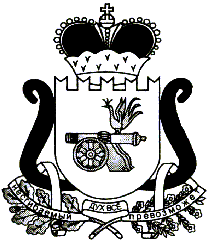       Контрольно-ревизионная комиссия муниципального образования«Ельнинский район» Смоленской областиСТАНДАРТ ВНЕШНЕГО МУНИЦИПАЛЬНОГО ФИНАНСОВОГО КОНТРОЛЯ  Общие правила проведения экспертно-аналитического мероприятия(СФК КРК № 2019/15)вводится в действие с «29» апреля 2019 г.г.ЕльняСОДЕРЖАНИЕ1.Общие положения.                                                                                        Стр. 3                                                                                              2.Общая характеристика экспертно-аналитического мероприятия.           Стр. 4       3.Организация экспертно-аналитического мероприятия.                            Стр. 54.Подготовительный этап экспертно-аналитического мероприятия.         Стр. 55.Основной и заключительный этапы экспертно-аналитического        мероприятия.                                                                                                     Стр. 71.Общие положения	1.1.Стандарт внешнего муниципального финансового контроля Контрольно-ревизионной комиссии муниципального образования «Ельнинский район» Смоленской области «Общие правила проведения экспертно-аналитических мероприятия» (далее - Стандарт) разработан и утвержден в соответствии со статьей 11 Федерального закона от 07.02.2011 № 6-ФЗ «Об общих принципах организации и деятельности контрольно-счетных органов субъектов Российской Федерации и муниципальных образований», Положением о Контрольно-ревизионной комиссии муниципального образования «Ельнинский район» Смоленской области, утвержденным решением Ельнинского районного Совета депутатов от 30.11.2012 № 28, Регламентом  Контрольно-ревизионной комиссии муниципального образования «Ельнинский район» Смоленской области (далее - Регламент), утвержденным распоряжением председателя Контрольно-ревизионной комиссии муниципального образования «Ельнинский район» Смоленской области от 23.03.2015 № 09.	1.2.Стандарт разработан на основе общих требований к стандартам внешнего государственного и муниципального контроля для проведения контрольных и экспертно-аналитических мероприятий контрольно-счетными органами субъектов Российской Федерации и муниципальных образований, утвержденными Коллегией Счетной палаты РФ (протокол от 17.10.2014 № 47К (993)).	1.3.Стандарт устанавливает нормативные и методические положения, определяющие содержание, принципы и процедуры проведения экспертно-аналитических мероприятий, общие требования к организации, подготовке, проведению и оформлению результатов экспертно-аналитического мероприятия.	1.4.Положения настоящего Стандарта не распространяются на подготовку заключений на проекты бюджета муниципального образования на очередной финансовый год и плановый период, заключений на годовые отчеты об исполнении бюджета муниципального образования, заключений по результатам финансово-экономических экспертиз проектов решений и иных нормативных актов муниципального образования, а также муниципальных программ.	1.5. Стандарт предназначен для использования должностными лицами Контрольно-ревизионной комиссией муниципального образования «Ельнинский район» Смоленской области (далее - Контрольно-ревизионной комиссией), обладающими полномочиями на организацию и непосредственное проведение экспертно-аналитических мероприятий, специалистами иных организаций и экспертами, привлекаемыми к проведению указанных мероприятий.	1.6. Общие требования к подготовке, проведению и использованию результатов контрольных и экспертно-аналитических мероприятий, установлены Регламентом и иными Стандартами Контрольно-ревизионной комиссии, применяются при проведении экспертно-аналитических мероприятий, если иное не установлено Стандартом.   	1.7.В случае внесения изменений в указанные в настоящем разделе документы (замены их новыми) Стандарт продолжает применяться, с учетом соответствующих изменений (нового документа).2.Общая характеристика экспертно-аналитического мероприятия	2.1.Экспертно-аналитическое мероприятие представляет собой форму осуществления внешнего муниципального финансового контроля, посредством которой обеспечивается реализация полномочий Контрольно-ревизионной комиссии.	2.2.Предметом экспертно-аналитического мероприятия являются организация и осуществление бюджетного процесса в муниципальном образовании, городском и сельских поселениях, формирование, управление и распоряжение средствами бюджета муниципального образования и бюджетов городского и сельских поселений, а также иные финансово-экономические отношения в муниципальном образовании.	2.3.Объектами экспертно-аналитического мероприятия являются:	- муниципальные органы муниципальных образований, муниципальные учреждения, муниципальные унитарные предприятия, а также иных организаций, если они используют имущество, находящееся в муниципальной собственности;	- в отношении иных организаций путем осуществления проверки соблюдения условий получения ими субсидий, кредитов, гарантий за счет средств бюджета муниципального образования в порядке контроля за деятельностью главных администраторов (распорядителей) и получателей средств бюджета муниципального образования, предоставивших указанные средства, в случаях, если возможность проверок указанных организаций установлена в договорах о предоставлении субсидий, кредитов, гарантий за счет средств бюджета муниципального образования.	2.4. Целями экспертно-аналитического мероприятия могут являться:	- определение эффективности использования средств бюджета, социально-экономического эффекта от реализации муниципальных программ;	- определение эффективности деятельности органов исполнительной власти, органов местного самоуправления и иных объектов контроля;	- определение эффективности использования муниципальной собственности;	- определение уровня финансовой обеспеченности проектов муниципальных программ, иных нормативных правовых актов, затрагивающих вопросы формирования и исполнения;	- выявление последствий реализации решений и принимаемых в их исполнение нормативных правовых актов для формирования доходов и расходов бюджетных (внебюджетных) средств, а также использования муниципальной собственности;	- подготовка предложений по устранению выявленных нарушений и недостатков, совершенствованию законодательства, бюджетного процесса, межбюджетных отношений и другим вопросам; 	- подготовка предложений по сокращению неэффективных расходов, увеличение налоговых и неналоговых поступлений в бюджет;	- содействие созданию условий для противодействия коррупционным проявлениям;	- иные цели, предусмотренные законодательством о внешнем муниципальном финансовом контроле.3.Организация экспертно-аналитического мероприятия	3.1.Экспертно-аналитическое мероприятие проводится на основании годового план работы Контрольно-ревизионной комиссии.	Сроки проведения экспертно-аналитического мероприятия, в том числе дата начала, завершения мероприятия, определяется с учетом временных ограничений, установленных бюджетным законодательством и нормативными правовыми актами, регулирующими вопросы организации и деятельности Контрольно-ревизионной комиссии.	3.2.Экспертно-аналитическое мероприятие проводится на основе информации и материалов, получаемых по запросам, и (или), при необходимости, непосредственно по месту расположения объектов мероприятия в соответствии с программой проведения данного мероприятия.	3.3.Организация экспертно-аналитического мероприятия включает три этапа - подготовительный, основной и заключительный. Продолжительность проведения каждого из указанных этапов зависит от особенностей предмета и объектов экспертно-аналитического мероприятия.	3.4.К участию в экспертно-аналитическом мероприятии могут привлекаться сторонние специалисты (внешние эксперты).      4.Подготовительный этап экспертно-аналитического мероприятия	4.1.Подготовка к проведению экспертно-аналитического мероприятия включает осуществление следующих действий:	- предварительное изучение предмета и объектов мероприятия;	- определение цели (целей) и вопросов мероприятия;	- разработка и утверждение программы проведения экспертно-аналитического мероприятия.	4.2.Предварительное изучение предмета и объектов экспертно-аналитического мероприятия производится на основе полученной информации и собранных материалов.	Информация по предмету экспертно-аналитического мероприятия, при необходимости, может быть получена путем направления в установленном порядке в адрес руководителей объектов экспертно-аналитического мероприятия, других муниципальных органов, организаций запросов Контрольно-ревизионной комиссии о предоставлении информации.	4.3.По результатам предварительного изучения предмета и объектов экспертно-аналитического мероприятия определяются цели и вопросы мероприятия, а также объем необходимых аналитических процедур.	4.4.Формулировки целей должны четко указывать, решению каких вопросов предмета или деятельности объектов направлено проведение данного экспертно-аналитического мероприятия.	4.5.По каждой цели экспертно-аналитического мероприятия определяется перечень вопросов, которые необходимо изучить и проанализировать в ходе проведения мероприятия. Формулировки и содержание вопросов должны выражать действия, которые необходимо выполнить достижения целей мероприятия. Вопросы должны быть существенными и важными для достижения целей мероприятия.	4.6.По результатам предварительного изучения предмета и объектов экспертно-аналитического мероприятия разрабатывается программа проведения экспертно-аналитического мероприятия. Программа проведения экспертно-аналитического мероприятия, изменения и дополнения к ней разрабатываются и утверждаются в порядке, установленном Регламентом Контрольно-ревизионной комиссии.	4.7.После утверждения программы проведения экспертно-аналитического мероприятия при необходимости может разрабатываться рабочий план проведения мероприятия, содержащий распределение конкретных заданий по выполнению программы между исполнителями с указанием содержания работ (процедур), сроков исполнения работ и (или) подготовки документа по результатам выполнения работ.	4.8.В случает проведения экспертно-аналитического мероприятия, предусматривающего выезд (выход) на места расположения объектов мероприятия, руководителям объектов мероприятия направляются соответствующие уведомления о проведении экспертно-аналитического мероприятия на данных объектах.	К уведомлению могут прилагаться:	- копия утвержденной программы проведения экспертно-аналитического мероприятия (или выписка из программы);	- перечень документов, которые должностные лица объекта мероприятия должны подготовить для предоставления лицам, участвующим в проведении мероприятия;	- перечень вопросов, на которые должны ответить должностные лица объекта мероприятия до начала проведения мероприятия на данном объекте;	- специально разработанные для данного мероприятия формы, необходимые для систематизации предоставляемой информации.5.Основной и заключительный этапы экспертно-аналитического мероприятия	5.1.В соответствии с утвержденной программой на основном этапе проведения экспертно-аналитического мероприятия осуществляется сбор и исследование фактических данных и информации по предмету экспертно-аналитического мероприятия, полученных в ходе подготовки и проведения мероприятия.	5.2.Результаты данного этапа фиксируются в рабочей документации экспертно-аналитического мероприятия, к которой относятся документы (их копии) и иные материалы, получаемые от объектов экспертно-аналитического мероприятия, других муниципальных органов и организаций, а также иные документы (при необходимости акты, справки, расчеты, аналитические записки и т.д.), подготовленные работниками Контрольно-ревизионной комиссии на основе собранных фактических данных и информации.	5.3.По результатам сбора и анализа информации и материалов по месту расположения объекта экспертно-аналитического мероприятия может составляться соответствующая справка. В случае необходимо, а также при анализе информации по нескольким объектам может оформляться сводная справка.	Сведения о выявленных в ходе проведения экспертно-аналитического мероприятия нарушениях и недостатках включаются в заключение, которое доводится до руководства объекта мероприятия на заключительном этапе экспертно-аналитического мероприятия.	5.4.При подготовке выводов и предложений (рекомендаций) по результатам экспертно-аналитического мероприятия используются результаты работы внешних экспертов в случае их привлечения к участию в экспертно-аналитическом мероприятии.	5.5.На заключительном этапе экспертно-аналитического мероприятия осуществляется подготовка заключения о результатах экспертно-аналитического мероприятия. Заключение по результатам экспертно-аналитического мероприятия содержит:  	- исходные данные о мероприятии (основание для проведения мероприятия, цель (цели), объекты мероприятия, исследуемый период, сроки проведения мероприятия);	- информацию о результатах мероприятия, в которой отражаются содержание проведенного исследования в соответствии с предметом мероприятия, даются конкретные ответы по каждой цели мероприятия, указываются выявленные проблемы, причины их существования и последствия;	- выводы, в которых в обобщенной форме отражаются итоговые оценки проблем и вопросов, рассмотренных в соответствии с программой проведения мероприятия;	- предложения и рекомендации, основанные на выводах и направленные на решение исследованных проблем и вопросов.	При необходимости заключение может содержать приложения.	5.6.При подготовке заключения по результатам экспертно-аналитического мероприятия следует руководствоваться следующими требованиями:	- информация о результатах экспертно-аналитического мероприятия должна излагаться последовательно в соответствии с целями, поставленными в программе проведения мероприятия, и давать по каждой из них конкретные ответы с выделением наиболее важных проблем и вопросов;	- заключение должно включать только ту информацию и выводы, которые подтверждаются материалами рабочей документации мероприятия;	- текст заключения должен быть написан лаконично, легко читаться и быть понятным неограниченному кругу лиц, при использовании каких-либо специальных терминов и сокращений они должны быть объяснены (расшифрованы);	- выводы должны быть аргументированными;	- предложения (рекомендации) должны логически следовать из выводов, быть конкретными, сжатыми и простыми по форме и по содержанию, ориентированы на принятие конкретных мер по решению выявленных проблем, направлены на устранение причин и последствий недостатков в сфере предмета мероприятия, иметь четкий адресный характер.	5.7.Заключение по результатам экспертно-аналитического мероприятия подписывается должностным лицом Контрольно-ревизионной комиссии, осуществившим проведение экспертно-аналитического мероприятия и направляется руководителю объекта контроля. По решению председателя Контрольно-ревизионной комиссии заключение может направляться председателю Ельнинского районного Совета депутатов, а также в иные органы и организации.	5.8.В случае установления нарушений и недостатков объектам мероприятия направляются представления и (или) предписания Контрольно-ревизионной комиссии. Органам местного самоуправления и иным организациям могут быть направлены информационные письма, содержание выводы и предложения, сформулированные по итогам мероприятия.   	Информационные письма могут содержать предложения об информировании Контрольно-ревизионной комиссии о результатах их рассмотрения.   